AIRロボ ドローンスクールの受講コースと技能証明証ドローンスクールの受講コース① STANDARD(スタンダード)コース2日間コースで　￥88,000.-（税込）② EXPERT(エキスパート）コース1日間コースで　￥49,500.-（税込）③ EXPERT plus1(エキスパートプラス１）コース半日間コースで　￥49,500.-（税込）技能証明証の種類① STANDARD(スタンダード)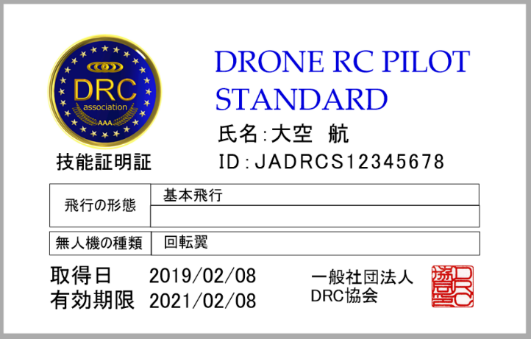 目視による飛行で申請する時、人口集中地区の上空・３０ｍ以内飛行・１５０ｍ以上の上空飛行が申請できる飛行経歴（10時間）、知識及び能力の基準適合を証明する技能証明証です② EXPERT(エキスパート）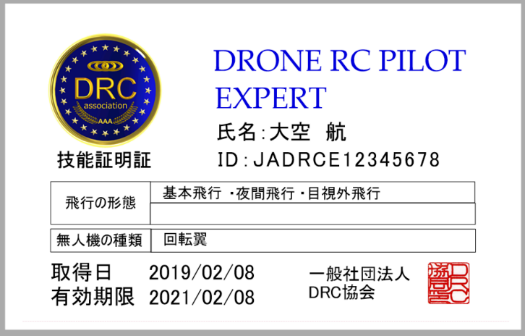 STANDARD(スタンダード)資格者又は同等の他スクール資格者が受講対象者で取得すれば夜間飛行・目視外飛行の技能を証明する技能証明証です測量等のプログラム飛行で必要となります③ EXPERT plus1(エキスパートプラス１）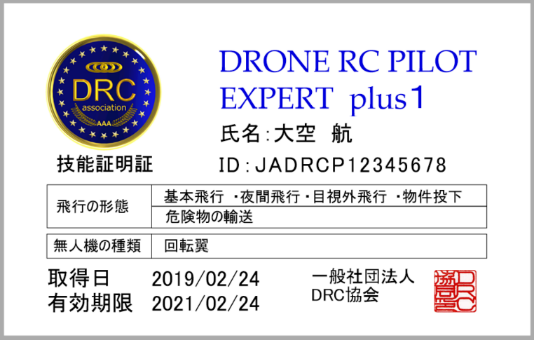 EXPERT(エキスパート）資格者が受講対象者で取得すれば危険物の輸送・物件投下の技能を証明する技能証明証です具体的には農薬散布の技能証明証です技能証明証はDRC協会が発行します（発行手数料5,000円＋税が必要です）技能証明証の有効期限は2年です（2年ごとに6,000円＋税が必要となります）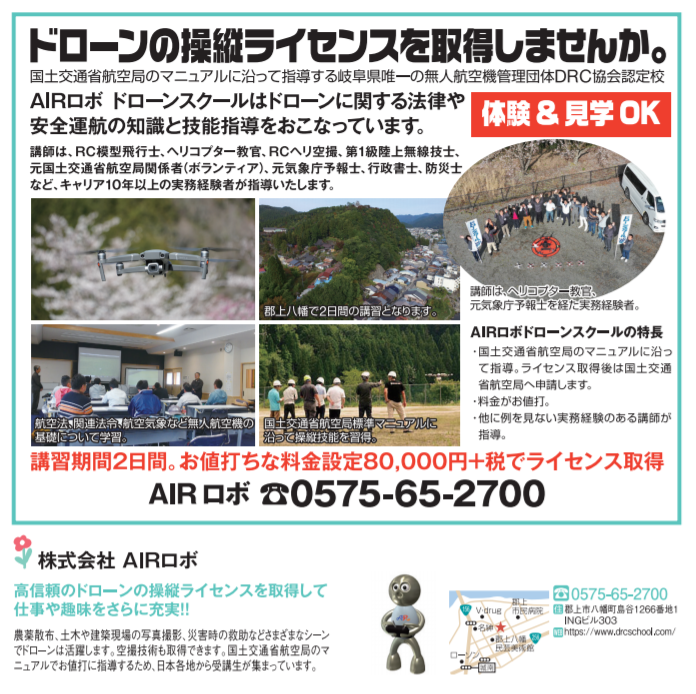 